M A Group - Management and Accounting Professional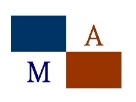 Supplement Sheet of Shareholder- (Corporation)Please provide the copy of Certificate of Incorporation of the Corporation.Please provide the passport copy and residential address proof of each shareholder and director of the Corporation.Corporate ShareholderCorporate ShareholderCompany NameCompany No.Place of IncorporationDate of IncorporationRegistered office addressContact personTelephone no.Email addressNos. of share to be heldCompany NameCompany No.Place of IncorporationDate of IncorporationRegistered office addressContact personTelephone no.Email addressNos. of share to be held